REGISTERING FOR THE LEGISLATIVE ACTION CENTER (LAC) IS EASY. You can sign up for the LAC by going to the GFWC website (GFWC.org), clicking on the “What We Do” tab, then clicking on Legislation/Public Policy, and finally scroll down to click on the image that says, “Legislative Action Center.” From here, click on the blue button that says “Join Now.” The direct link to the LAC is https:// cqrengage.com/gfwc. Fill in their name, address, and email address then click in the boxes under “Remember Me” and “Email Opt-In” in order to receive the notifications issued by GFWC.You will receive email notification that you are registered:“You have received this email because you entered your contact information on General Federation of Women's Clubs's Action Center”. 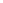 “TAKE ACTION” by responding to the notifications that the member supports. Members are encouraged to share the information from the LAC notifications with their family, friends, and local community. 